Four Little Flowers 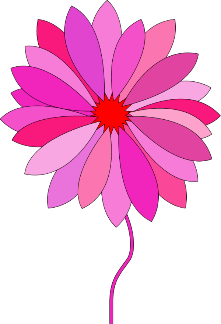 Four little flowers hiding from the snow,Out came the sun and one began to grow,Along came the wind and what did flower say?"Please, Mister Wind - don't blow me away!"Instructions (scarves): Scarf in hand, hanging down - pull scarf through hand whilst flower is growing, then blow scarf for "don't blow me away!"